Agency overviewThe Regional NSW Cluster was formed in April 2020. Regional NSW focus is to build strong and resilient regional communities and economies, strengthen primary industries, manage the use of valuable regional land, oversee the state’s mineral and mining resources and ensure that government investment into regional NSW is fair and delivers positive outcomes for regional communities and businesses.Primary purpose of the roleThe Senior Audit Officer provides support to the Manager Audit and Risk and coordinates and conducts assigned internal audits and special, supports ethical policies across the Department and the mitigation of fraud and corruption by means of detection, prevention, early intervention, data analysis and targeted investigations. Key accountabilitiesConduct internal audits and specified audit projects, ensuring that they are completed within the required timeframes and meet professional and quality standards and supporting the development and maintenance of the risk based internal audit work plan and delivery strategies.Provide timely, high level advice to Audit Management on the effectiveness of internal controls, business processes, risk management and governance arrangements and make practical value-adding recommendations to support continuous improvement.Apply appropriate data analytical and modelling tools and techniques in the evaluation and assessment of risks and controls.Develop and maintain effective working relationships with internal clients and relevant external agencies to facilitate an effective audit process.Coordinate and undertake the follow up and tracking of implementation of internal and external audit recommendations and produce periodic reports for management and the Audit and Risk Committee.Draft investigation plans, contributing to prevention strategies, delegate briefings and final reports outlining recommendations to improve governance arrangements across the Departments. Proactively communicate with delegates of investigations, reporters and relevant employees to clearly articulate processes and responsibilities relating to each matter; manage expectations; and advise on any required changes to the process as it progresses.Key challengesApplying innovative and contemporary audit techniques and services that demonstrate the highest levels of probity and accountability whilst remaining agile and sufficiently responsive to achieving delivery timeframes and quality standards.Operating in a high-volume, diverse and complex business environment whilst exercising flexibility in managing changing workloads and displaying diplomacy and discretion.Influencing third parties to retrieve data required for investigations within statutory deadlines to assist with the timely delivery of recommendations to inform decision making.Key relationshipsRole dimensionsDecision makingThe role is expected to operate with some level of autonomy and independence, makes day to day decisions relating to own work priorities and workload management.Makes decisions on the approaches for how to achieve business outcomes and is accountable for the quality of work performed and the integrity and accuracy of content of advice provided.Accountable for the high quality, integrity and accuracy of content of advice providedThis role is responsible for identifying best practice governance standards to improve transparent ethical decision making and enhance existing corruption prevention measures.Seeks advice and clarification from team members and managers, as required. 
Reporting lineManager Audit & RiskDirect reportsNilBudget/ExpenditureNilKey knowledge and experienceDemonstrated experience in undertaking internal audit engagements including preparing internal audit reports and documentation.Sound investigations background and experience Capabilities for the roleThe NSW public sector capability framework describes the capabilities (knowledge, skills and abilities) needed to perform a role. There are four main groups of capabilities: personal attributes, relationships, results and business enablers, with a fifth people management group of capabilities for roles with managerial responsibilities. These groups, combined with capabilities drawn from occupation-specific capability sets where relevant, work together to provide an understanding of the capabilities needed for the role.The capabilities are separated into focus capabilities and complementary capabilities. Focus capabilitiesFocus capabilities are the capabilities considered the most important for effective performance of the role. These capabilities will be assessed at recruitment. The focus capabilities for this role are shown below with a brief explanation of what each capability covers and the indicators describing the types of behaviours expected at each level.Complementary capabilitiesComplementary capabilities are also identified from the Capability Framework and relevant occupation-specific capability sets. They are important to identifying performance required for the role and development opportunities. Note: capabilities listed as ‘not essential’ for this role are not relevant for recruitment purposes however may be relevant for future career development.ClusterRegional NSWAgencyDepartment of Regional NSWDivision/Branch/UnitLegal & Governance | Governance I Audit & RiskRole numberGenericLocationSydney/Armidale/Coffs Harbour/Dubbo/Queanbeyan/Orange Classification/Grade/BandClerk Grade 9/10ANZSCO Code224712PCAT Code3221292Date of ApprovalSeptember 2022Agency Websitehttps://www.nsw.gov.au/regional-nsw Who WhyInternalDirector Audit and RiskSeek and receive guidance to assist with decision making that contributes to internal Audit planning and the delivery of the internal audit plan and key associated projects.Manager/SupervisorProvide support to the Internal Audit planning process and delivery of the internal audit plan.Identify emerging issues/risks and their implications and propose solutions.Receive guidance and provide regular updates on key project issues and priorities.Support the Audit and Risk Committee process.StakeholdersProvide expert advice on internal audit processes, governance, risk and control issues to management and auditeesWork with business unit management and internal corporate service providers to develop scopes of work, deliver audits and contribute to the development and acceptance of value adding recommendations and management actions.Provide and receive updates and information to/from business unitsRespond to requests for assistance and reports of wrongdoingExternalNSW central agenciesProvide advice, guidance and support in response to requests from third parties such as other Internal Audit groups and the NSW Audit Office.Vendors/Service Providers and ConsultantsCoordinate and provide advice and support for the work of internal audit service providers.Review the work of third parties to ensure quality standards are met.FOCUS CAPABILITIESFOCUS CAPABILITIESFOCUS CAPABILITIESFOCUS CAPABILITIESFOCUS CAPABILITIESCapability group/setsCapability nameBehavioural indicatorsLevel 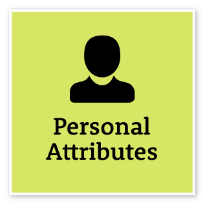 Act with IntegrityBe ethical and professional, and uphold and promote the public sector valuesAct with IntegrityBe ethical and professional, and uphold and promote the public sector valuesModel the highest standards of ethical and professional behaviour and reinforce their useRepresent the organisation in an honest, ethical and professional way and set an example for others to followPromote a culture of integrity and professionalism within the organisation and in dealings external to governmentMonitor ethical practices, standards and systems and reinforce their useAct promptly on reported breaches of legislation, policies and guidelinesAdvanced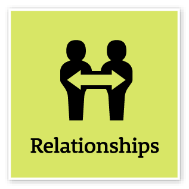 Communicate EffectivelyCommunicate clearly, actively listen to others, and respond with understanding and respectCommunicate EffectivelyCommunicate clearly, actively listen to others, and respond with understanding and respectTailor communication to diverse audiencesClearly explain complex concepts and arguments to individuals and groupsCreate opportunities for others to be heard, listen attentively and encourage them to express their viewsShare information across teams and units to enable informed decision makingWrite fluently in plain English and in a range of styles and formatsUse contemporary communication channels to share information, engage and interact with diverse audiencesAdeptInfluence and NegotiateGain consensus and commitment from others, and resolve issues and conflictsInfluence and NegotiateGain consensus and commitment from others, and resolve issues and conflictsNegotiate from an informed and credible positionLead and facilitate productive discussions with staff and stakeholdersEncourage others to talk, share and debate ideas to achieve a consensusRecognise diverse perspectives and the need for compromise in negotiating mutually agreed outcomesInfluence others with a fair and considered approach and sound argumentsShow sensitivity and understanding in resolving conflicts and differencesManage challenging relationships with internal and external stakeholdersAnticipate and minimise conflictAdept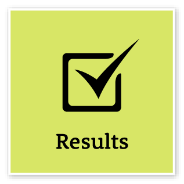 Think and Solve ProblemsThink, analyse and consider the broader context to develop practical solutionsThink and Solve ProblemsThink, analyse and consider the broader context to develop practical solutionsResearch and apply critical-thinking techniques in analysing information, identify interrelationships and make recommendations based on relevant evidenceAnticipate, identify and address issues and potential problems that may have an impact on organisational objectives and the user experienceApply creative-thinking techniques to generate new ideas and options to address issues and improve the user experienceSeek contributions and ideas from people with diverse backgrounds and experienceParticipate in and contribute to team or unit initiatives to resolve common issues or barriers to effectivenessIdentify and share business process improvements to enhance effectivenessAdept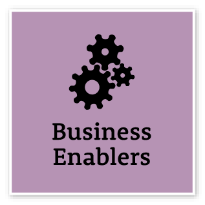 TechnologyUnderstand and use available technologies to maximise efficiencies and effectivenessTechnologyUnderstand and use available technologies to maximise efficiencies and effectivenessIdentify opportunities to use a broad range of technologies to collaborateMonitor compliance with cyber security and the use of technology policiesIdentify ways to maximise the value of available technology to achieve business strategies and outcomesMonitor compliance with the organisation’s records, information and knowledge management requirementsAdeptProject ManagementUnderstand and apply effective planning, coordination and control methodsProject ManagementUnderstand and apply effective planning, coordination and control methodsPerform basic research and analysis to inform and support the achievement of project deliverablesContribute to developing project documentation and resource estimatesContribute to reviews of progress, outcomes and future improvementsIdentify and escalate possible variances from project plansIntermediateCOMPLEMENTARY CAPABILITIESCOMPLEMENTARY CAPABILITIESCOMPLEMENTARY CAPABILITIESCOMPLEMENTARY CAPABILITIESCOMPLEMENTARY CAPABILITIESCapability group/setsCapability nameDescriptionLevel Display Resilience and CourageDisplay Resilience and CourageBe open and honest, prepared to express your views, and willing to accept and commit to changeAdeptManage SelfManage SelfShow drive and motivation, an ability to self-reflect and a commitment to learningIntermediateValue Diversity and InclusionValue Diversity and InclusionDemonstrate inclusive behaviour and show respect for diverse backgrounds, experiences and perspectivesIntermediateCommit to Customer ServiceCommit to Customer ServiceProvide customer-focused services in line with public sector and organisational objectivesIntermediateWork CollaborativelyWork CollaborativelyCollaborate with others and value their contributionIntermediateDeliver ResultsDeliver ResultsAchieve results through the efficient use of resources and a commitment to quality outcomesAdeptPlan and PrioritisePlan and PrioritisePlan to achieve priority outcomes and respond flexibly to changing circumstancesIntermediateDemonstrate AccountabilityDemonstrate AccountabilityBe proactive and responsible for own actions, and adhere to legislation, policy and guidelinesIntermediateFinanceFinanceUnderstand and apply financial processes to achieve value for money and minimise financial riskIntermediateProcurement and Contract ManagementProcurement and Contract ManagementUnderstand and apply procurement processes to ensure effective purchasing and contract performanceIntermediate